    瑞泽环境检字第（RZBG201906181）号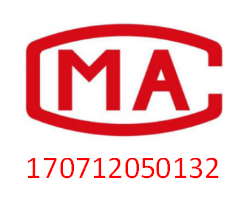 检验检测报告样品名称             地下水            委托单位       通榆县鹤城无公害垃圾处理厂  检测日期            2019年06月04日         吉林省白城市瑞泽环境监测有限公司说     明本报告无本公司检验报告专用章或公章无效；本报告无编制或主检人、审核人、批准人签名无效；本报告涂改无效；复印本报告未重新加盖本公司公章无效；本报告只对本次检测现场和样品结果负责；未经吉林省白城市瑞泽环境监测有限公司书面批准，不得用   做仲裁、诉讼等场合的凭证；检验项目后打号标记者为分包实验室检验。地址：白城市开发区于家村4社电话：0436-3519070邮编：137000传真：0436-3519070分析方法及分析仪器：分析方法及分析仪器：以    下    空    白样品名称地下水样品编号RZSZ2019060411-14委托单位通榆县鹤城无公害垃圾处理厂通榆县鹤城无公害垃圾处理厂通榆县鹤城无公害垃圾处理厂采样地址通榆县鹤城无公害垃圾处理厂院内通榆县鹤城无公害垃圾处理厂院内通榆县鹤城无公害垃圾处理厂院内委托日期2019年04月包装情况塑料瓶、玻璃瓶样品来源现场采样采样人孙海涛、李涵样品状态无色透明液体无色透明液体无色透明液体采样日期2019年06月04日检测日期2019年06月04日检测项目检测依据仪器名称及型号设备编号PHGB/T 6920-1986 水质 PH值的测定 玻璃电极法pH计PHSL—3F600817N0017050070总硬度GB/T 7477-1987 水质 钙和镁总量的测定 EDTA滴定法 滴定管——溶解性总固体GB/T 5750.4—2006 生活饮用水标准检验方法 感官性状和物理指标电子天平（万分之一）LE204EB707718104高锰酸盐指数GB/T 11892-1989 水质 高锰酸盐指数的测定滴定管——氨氮HJ 535-2009 水质 氨氮的测定 纳氏试剂分光光度法紫外可见分光光度计TU—1810PC26-1810-01-0009硝酸盐HJ  84-2016 水质 无机阴离子（F-、Cl-、NO2-、Br-、NO3-、PO43-、SO32-、SO42-）的测定 离子色谱法 离子色谱仪PIC—10A1602146亚硝酸盐GB/T 7493－1987 水质 亚硝酸盐氮的测定 分光光度法 紫外可见分光光度计TU—1810PC26-1810-01-0009硫酸盐HJ  84-2016 水质 无机阴离子（F-、Cl-、NO2-、Br-、NO3-、PO43-、SO32-、SO42-）的测定 离子色谱法 离子色谱仪PIC—10A1602146氯化物GB/T 11896-1989 水质 氯化物的测定 硝酸银滴定法 滴定管——挥发酚HJ 503-2009 水质 挥发酚的测定 4-氨基安替比林分光光度法紫外可见分光光度计TU—1810PC26-1810-01-0009氰化物HJ 484-2009水质 氰化物的测定 容量法和分光光度法    紫外可见分光光度计TU—1810PC26-1810-01-0009检测项目检测依据仪器名称及型号设备编号砷HJ 694-2014 水质 汞、砷、硒、铋和锑的测定 原子荧光法原子荧光光度计AFS—922922-16071650汞HJ 694-2014 水质 汞、砷、硒、铋和锑的测定 原子荧光法原子荧光光度计AFS—922922-16071650六价铬GB/T 7467-1987 水质 六价铬的测定 二苯碳酰二肼分光光度法紫外可见分光光度计TU—1810PC26-1810-01-0009铅GB/T 7475-1987 水质 铜、锌、铅、镉的测定 原子吸收分光光度法原子吸收光度计TAS—990AFG26-0998-01-0014氟化物HJ  84-2016 水质 无机阴离子（F-、Cl-、NO2-、Br-、NO3-、PO43-、SO32-、SO42-）的测定 离子色谱法 离子色谱仪PIC—10A1602146镉GB/T 7475-1987 水质 铜、锌、铅、镉的测定 原子吸收分光光度法原子吸收光度计TAS—990AFG26-0998-01-0014铁GB/T  11911-1989 水质 铁、锰的测定 火焰原子吸收分光光度法原子吸收光度计TAS—990AFG26-0998-01-0014锰GB/T  11911-1989 水质 铁、锰的测定 火焰原子吸收分光光度法原子吸收光度计TAS—990AFG26-0998-01-0014铜GB/T 7475-1987 水质 铜、锌、铅、镉的测定 原子吸收分光光度法原子吸收光度计TAS—990AFG26-0998-01-0014锌GB/T 7475-1987 水质 铜、锌、铅、镉的测定 原子吸收分光光度法原子吸收光度计TAS—990AFG26-0998-01-0014粪大肠菌群HJ/T 347-2007 水质 粪大肠菌群的测定 多管发酵法和滤膜法生化培养箱SPX-250B-2170247采样点位1号井1号井样品编号RZSZ2019060411RZSZ2019060411采样点位坐标采样点位坐标经度：123°9′14.47″纬度：44°47′49.17″经度：123°9′14.47″纬度：44°47′49.17″经度：123°9′14.47″纬度：44°47′49.17″经度：123°9′14.47″纬度：44°47′49.17″检验项目检验结果检验项目检验结果检验项目检验结果PH7.19氯化物（mg/L）16.4氟化物（mg/L）0.743总硬度（mg/L）187挥发酚类（mg/L）0.0003L镉（mg/L）1.29×10-3溶解性总固体（mg/L）125氰化物（mg/L）0.002L铁（mg/L）0.22高锰酸盐指数（mg/L）2.82砷（mg/L）0.0081锰（mg/L）0.066氨氮（mg/L）0.031汞（mg/L）0.54×10-3铜（mg/L）0.05L检验项目检验结果检验项目检验结果检验项目检验结果硝酸盐（mg/L）0.811六价铬（mg/L）0.004L锌（mg/L）0.131亚硝酸盐（mg/L）0.006铅（mg/L）0.01L粪大肠菌群（MPN/100ml）未检出硫酸盐（mg/L）5.84————————采样点位2号井2号井样品编号RZSZ2019060412RZSZ2019060412采样点位坐标采样点位坐标经度：123°9′14.51″纬度：44°47′51.59″经度：123°9′14.51″纬度：44°47′51.59″经度：123°9′14.51″纬度：44°47′51.59″经度：123°9′14.51″纬度：44°47′51.59″检验项目检验结果检验项目检验结果检验项目检验结果PH7.21氯化物（mg/L）56.3氟化物（mg/L）0.839总硬度（mg/L）188挥发酚类（mg/L）0.0003L镉（mg/L）0.001L溶解性总固体（mg/L）128氰化物（mg/L）0.002L铁（mg/L）0.03L高锰酸盐指数（mg/L）2.78砷（mg/L）0.0082锰（mg/L）0.01L氨氮（mg/L）0.25汞（mg/L）0.85×10-3铜（mg/L）0.05L硝酸盐（mg/L）0.788六价铬（mg/L）0.004L锌（mg/L）0.05L亚硝酸盐（mg/L）0.005铅（mg/L）0.01L粪大肠菌群（MPN/100ml）未检出硫酸盐（mg/L）4.56————————采样点位4号井4号井样品编号RZSZ2019060413RZSZ2019060413采样点位坐标采样点位坐标经度：123°9′32.22″纬度：44°47′45.03″经度：123°9′32.22″纬度：44°47′45.03″经度：123°9′32.22″纬度：44°47′45.03″经度：123°9′32.22″纬度：44°47′45.03″检验项目检验结果检验项目检验结果检验项目检验结果PH7.24氯化物（mg/L）30.7氟化物（mg/L）0.849总硬度（mg/L）180挥发酚类（mg/L）0.0003L镉（mg/L）4.14×10-3溶解性总固体（mg/L）119氰化物（mg/L）0.002L铁（mg/L）0.19检验项目检验结果检验项目检验结果检验项目检验结果高锰酸盐指数（mg/L）2.86砷（mg/L）0.0080锰（mg/L）0.080氨氮（mg/L）0.35汞（mg/L）0.49×10-3铜（mg/L）0.05L硝酸盐（mg/L）0.811六价铬（mg/L）0.004L锌（mg/L）0.060亚硝酸盐（mg/L）0.046铅（mg/L）0.01L粪大肠菌群（MPN/100ml）未检出硫酸盐（mg/L）4.76————————采样点位5号井5号井样品编号RZSZ2019051509RZSZ2019051509采样点位坐标采样点位坐标经度：123°9′32.31″纬度：44°47′57.68″经度：123°9′32.31″纬度：44°47′57.68″经度：123°9′32.31″纬度：44°47′57.68″经度：123°9′32.31″纬度：44°47′57.68″检验项目检验结果检验项目检验结果检验项目检验结果PH7.16氯化物（mg/L）20.6氟化物（mg/L）0.857总硬度（mg/L）192挥发酚类（mg/L）0.0003L镉（mg/L）4.14×10-3溶解性总固体（mg/L）132氰化物（mg/L）0.002L铁（mg/L）0.28高锰酸盐指数（mg/L）2.99砷（mg/L）0.0011锰（mg/L）0.077氨氮（mg/L）0.38汞（mg/L）0.41×10-3铜（mg/L）0.05L硝酸盐（mg/L）0.15L六价铬（mg/L）0.004L锌（mg/L）0.075亚硝酸盐（mg/L）0.005铅（mg/L）0.01L粪大肠菌群（MPN/100ml）未检出硫酸盐（mg/L）4.83————————注：检测结果中“L”表示低于分析方法检出限，即该项目未检出。注：检测结果中“L”表示低于分析方法检出限，即该项目未检出。注：检测结果中“L”表示低于分析方法检出限，即该项目未检出。注：检测结果中“L”表示低于分析方法检出限，即该项目未检出。注：检测结果中“L”表示低于分析方法检出限，即该项目未检出。注：检测结果中“L”表示低于分析方法检出限，即该项目未检出。此报告仅对该样品负责                                            报告日期：2019年06月12日此报告仅对该样品负责                                            报告日期：2019年06月12日此报告仅对该样品负责                                            报告日期：2019年06月12日此报告仅对该样品负责                                            报告日期：2019年06月12日此报告仅对该样品负责                                            报告日期：2019年06月12日此报告仅对该样品负责                                            报告日期：2019年06月12日编制：             审核：               批准：编制：             审核：               批准：编制：             审核：               批准：编制：             审核：               批准：编制：             审核：               批准：编制：             审核：               批准：